　聴覚などに障害のある方の意思疎通を支援する意思疎通支援者（手話通訳者・要約筆記者）を養成するために、専門的な研修の受講や資格取得のための試験に必要な費用の一部を助成します。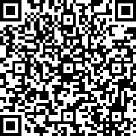 